EURAN YHTEISKOULUVALINNAISAINEOPASTULEVALLE YHDEKSÄSLUOKKALAISELLELUKUVUODELLE 2021-2022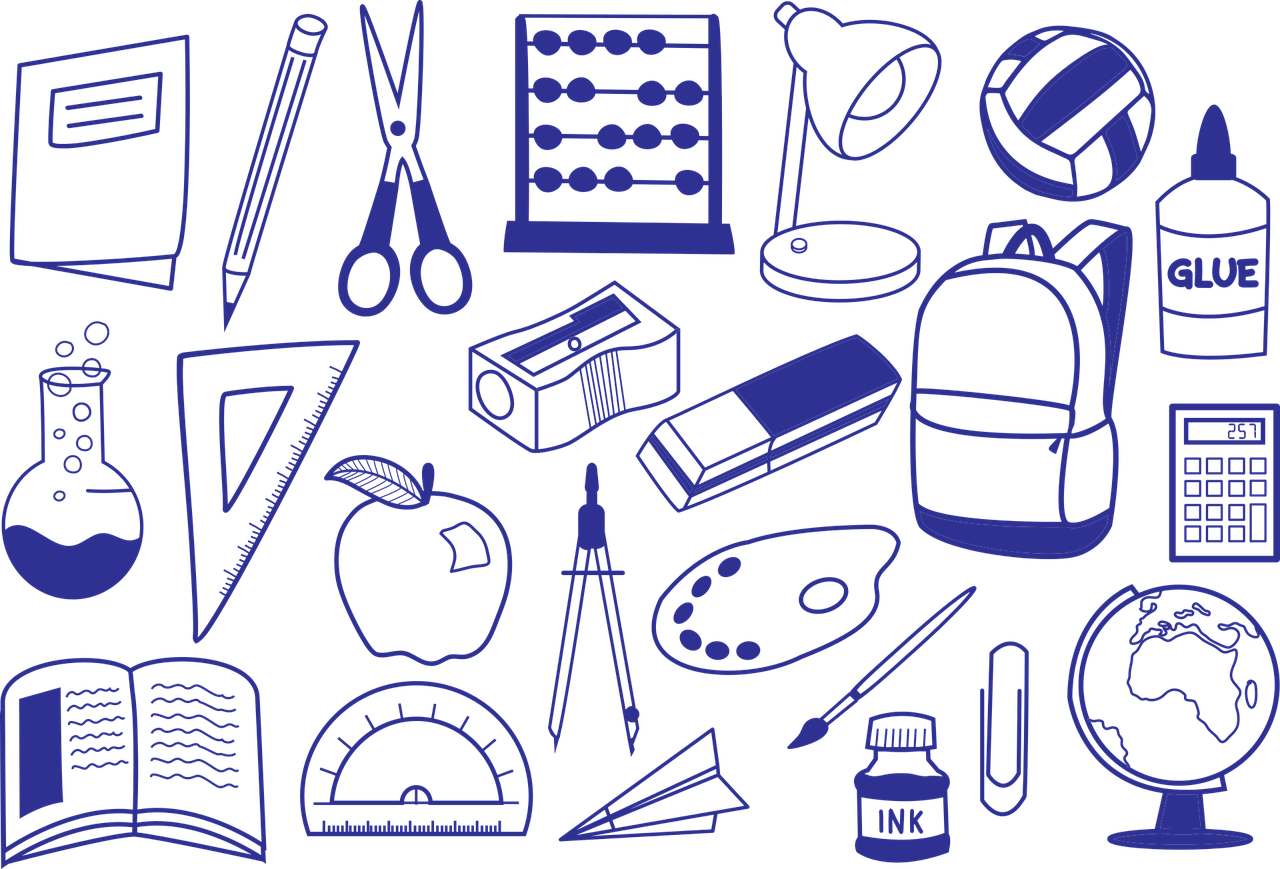 Hyvät kahdeksasluokkalaiset ja heidän huoltajansaEuran yhteiskoulun kahdeksasluokkalaiset noudattavat seuraavaa opetussuunnitelmaan perustuvaa tuntijakoa:- 8. luokalla on yhteisiä aineita 24 vuosiviikkotuntia ja valinnaisia aineita 6 vuosiviikkotuntia
- 9. luokalla on yhteisiä aineita 24 vuosiviikkotuntia ja valinnaisia aineita 6 vuosiviikkotuntiaKahdeksannella luokalla alkaneista valinnaisaineista yhdeksännellä luokalla jatkuvat kahdeksi vuodeksi valitut valinnaisaineet. Sen sijaan vain kahdeksannelle luokalle valitun valinnaisaineen (3. palkki) opiskelu päättyy kahdeksannen luokan jälkeen. Tämän sijaan oppilas valitsee yhdeksännelle luokalle kaksi yhden vuosiviikkotunnin valinnaisainetta, jotka esitellään tässä oppaassa.Euran yhteiskoulun tuntijaon pohjana on valtioneuvoston hyväksymä kaikille yhteisten oppiaineiden vähimmäistuntimäärä. Yhdeksännellä luokalla opiskeltavat valinnaisaineet arvioidaan hyväksytty/hylätty -merkinnällä. Jos tällainen yhden kurssin valinnaisaine on osa kaikille yhteisen aineen opintoja, sen hyvä suorittaminen voi korottaa kyseisen aineen arvosanaa. Nämä valinnaisaineet on tässä oppaassa esitelty kyseisen kaikille yhteisen oppiaineen otsikon alla.Valinnan tekeminen käydään oppilaiden kanssa koulussa läpi. Valintakortit palautetaan luokanvalvojalle. Valintakortti täytetään kuulakärkikynällä, ja sen allekirjoittaa huoltaja.Mikään valinnaisaine ei ole edellytys jatko-opinnoille.Valinta sekä varavalinnat kannattaa harkita tarkkaan. Mikäli ainetta ei valita tarpeeksi, siitä ei muodosteta ryhmää ja silloin otetaan käyttöön varavalinnat.YHDEKSÄNNEN LUOKAN YHDEN VUOSIVIIKKOTUNNIN VALINNAISAINEETENGLANTIEnglannin syventävä kurssiKurssilla keskitytään laajentamaan jo aiemmin opittuja asioita. Syvennetään kielitaitoa sekä sanaston että kielioppirakenteiden osalta. Kurssilla valmistaudutaan jatko-opintoihin, ja se on tarkoitettu kielistä kiinnostuneille oppilaille.HISTORIAHistorian ihmeellinen maailmaTutkitaan oppilaiden toiveiden pohjalta historian tapahtumia ja aikakausia monipuolisin menetelmin. Kirjat, esineet, elokuvat, pelit, kuvat ja musiikki kertovat tarinan menneisyydestä.KOTITALOUSLupa kokataKurssilla opetellaan turvallista ruoanvalmistusta ja elintarvikehygienia perusteita. Kurssin loputtua oppilailla on mahdollisuus suorittaa Ruokaviraston virallinen hygieniaosaamistodistus eli hygipassi. Kurssin sisällöt: Hygieniaosaaminen, elintarvikkeiden hygieniaa uhkaavat tekijät, mikrobiologia, ruokamyrkytykset, elintarvikelainsäädäntö, omavalvonta, elintarvikkeiden hygieeninen käsittely, henkilökohtainen hygienia, puhtaanapito, hygienian tuloksetKUVATAIDEMaalauskurssiTutkitaan, mitä eroa on akvarelli- akryyli- ja öljyvärimaalaamisessa.KirjakurssiTehdään oma kirja pahvista ja paperista. Käytetään kirjaa omiin piirroksiin ja maalauksiin.KÄSITYÖErätavaroiden valmistusKurssilla valmistetaan yksi tai useampi esine, joita voi käyttää luonto- ja eräretkeilyssä, esim. airot, mela, kalahaavi, lumikengät, ahkio.KäsityöaskarteluSuunnitellaan ja valmistetaan tuotteita yhdessä valittuja tekstiilityö- ja askartelutekniikoita käyttäen. Sisällöissä huomioidaan vuodenajat ja juhlapyhät.Tarve-esineiden valmistusKurssilla valmistetaan tarve-esine, esim. takkavälineet, pihagrilli, vasara.VaateompeluOmmellaan vaate itselle tai jollekin muulle henkilölle. Syvennetään ja laajennetaan aiempina vuosina opittuja vaateompelun tietoja ja taitoja. Käytetään joustavia tai joustamattomia materiaaleja.ÄlytekstiilitTutustutaan erilaisiin e-tekstiileihin. Opetellaan käyttämään kirjontaohjelmaa ja ompelemaan kirjontakoneella. Suunnitellaan ja valmistetaan oma toiminnallinen älytekstiili.MUSIIKKILaulukurssiKerrataan ja syvennetään aiemmin opittuja musiikillisia tietoja ja taitoja monipuolisilla työtavoilla. Suunnitellaan ja järjestetään erilaisia esitystilanteita.
 9. luokalla on mahdollista syventää musiikin teorian perustietoja.Tämä koskee lähinnä niitä oppilaita, jotka tarvitsevat musiikin teorian laajempaa hallintaa pyrkiessään jatko-opintoihin.
Laulettava materiaali valitaan ajankohtaisesta ja oppilaita kiinnostavasta laulustosta.Luokkamusisoinnin yhteydessä käytetään pääasiassa populaarimusiikkia.Oppilasta tutustutetaan myös kaksiääniseen laulamiseen.Oppilailla on mahdollisuus itse vaikuttaa tunneilla laulettavaan laulustoonLIIKUNTAKuntosalikurssiKurssilla tutustutaan voimaharjoittelun eri muotoihin, turvallisiin nostotekniikoihin ja laitteiden toimintaan. Kurssilla käydään läpi eri lihasryhmien toimintaa ja kuntosaliohjelman teon perusteet sekä harjoitellaan itse tehdyn kuntosaliohjelman mukaisesti.Liikunnan ohjauksen kurssiKurssilla harjoitellaan ryhmän ohjaamiseen liittyviä asioita. Kurssin aikana voimme ohjata esim. toisillemme liikuntatuokioita, välituntiliikuntaa, taukoliikuntaa, alakoulujen liikuntahetkiä tai erilaisia liikuntatempauksia ryhmän toiveiden mukaan.Tanssi- ja ilmaisuliikuntaKurssin ytimenä toimii musiikki ja liike. Kurssi sisältää monipuolisesti tanssia eri muodoissaan, ilmaisua ja kehon liikettä. Kurssin aikana on mahdollista harjoitella myös tanssi- ja ilmaisuliikunnan ohjaamista muulle ryhmälle.RUOTSIRuotsia jatko-opintoihinKurssi on tarkoitettu lähinnä peruskoulun kertaus- ja tukikurssiksi ennen jatko-opintojen alkua. Kurssilla kerrataan perussanastoa ja -rakenteita, mutta näiden lisäksi tutustutaan jo tarkemmin peruskoulun oppimäärää laajemminkin sanastoon ja rakenteisiin. Tavoitteena on, että esimerkiksi lukioon siirtymisen nivelvaihe sujuisi mahdollisimman hyvin. TERVEYSTIETOVahvistuva minäKurssin sisältöä mm.
- kuka minä olen (juuret, nykyhetki)
- mitä minä haluan
- miten vahvistan itseäni henkisesti, fyysisesti ja sosiaalisesti
- terveellinen elämä
- onnellisuus
- hyvä itseluottamus
- miten kohtaan vastoinkäymisiä
- stressinhallintaKurssin sisältö vaihtelee oppilaiden toiveiden mukaan.ÄIDINKIELIIlmaisutaitoHarjoitellaan ilmaisun eri keinoja ja haetaan esiintymisvarmuutta. Valmistetaan erilaisia esityksiä.Kynä ja kirjaKirjoitetaan tarinoita, runoja, novelleja yms. oppilaiden oman kiinnostuksen mukaan. Luetaan kaunokirjallisia tekstejä, joista keskustellaan ja tehdään ryhmätöitä. Tehdään yhteistyötä kirjaston kanssa.MUUTKymmensormijärjestelmäHarjoitellaan kymmenen sormen käyttämistä kirjoittamisessa. Opetellaan näppäimistön merkkejä sekä kirjoitetaan erilaisia harjoituksia. Harjoitellaan tekstin muotoilua. Opetellaan ergonominen kirjoitusasento. Testataan erilaisia kirjoitustapoja ja näppäimistöjä.OhjelmointiOpetellaan ohjelmointia erilaisten ohjelmien ja sovellusten avulla. Harjoitellaan ehtolausekkeiden, toistorakenteiden ja silmukoiden käyttöä. Tehdään erilaisia harjoitteita eri ohjelmointitavoilla. Harjoitellaan liikkumista ja piirtämistä erilaisten koodien avulla. Tehdään laskukaavoja ja lasketaan kierroksia yms. Tehdään jonkinlaisia pelejä.PsykologiaTavoite: Oppia ymmärtämään ihmisen mielen toimintaa ja sen vaikutusta oppimiseen, ajatteluun, käytökseen, tunteisiin ja terveyteen. Oivaltaa ja oppia, mitä merkitsee ihminen psyko-fyysissosiaalisena kokonaisuutena. Perehtyä psykologian tieteenalojen näkökulmiin ja tutkimuskenttään.Sisältö: Psykologian eri alojen peruskäsitteitä ja keskisimpiä sisältöjä (kognitiivinen psykologia, kehityspsykologia, sosiaalipsykologia, biologinen (neuro)psykologia, mielenterveyspsykologia). Opittavia aihealueita ovat mm. ihmisen kehityksen vaiheet, tunteet, oppimiskäsitykset, tiedonkäsittelyn taidot, muisti, aivojen rakenteet, yleisimmät mielenterveyden häiriöt ja sosiaalinen toiminta.Työtavat: Monipuoliset ja toiminnalliset työtavat, joissa hyödynnetään myös digimateriaalia ja ChromeBookia. Vierailuja ja vierailijoita mahdollisuuksien mukaan.VALINTAKORTTI               Oppilaan nimi ja luokka _______________________________Molemmista palkeista tehdään yksi valinta (=1) ja kaksi varavalintaa (=X ja X).Valinnaisaine ei toteudu, jos sitä ei valita riittävästi.Mikään valinnaisaine ei ole edellytys jatko-opinnoille.4. Palkki YHDEN VUOSIVIIKKOTUNNIN VALINNAISAINEET 9. LUOKALLE5. Palkki YHDEN VUOSIVIIKKOTUNNIN VALINNAISAINEET 9. LUOKALLE____________    	______________________________________Pvm		huoltajan allekirjoitusEURAN YHTEISKOULUN TUNTIJAKO 1.8.2017 ALKAENEURAN YHTEISKOULUN TUNTIJAKO 1.8.2017 ALKAENEURAN YHTEISKOULUN TUNTIJAKO 1.8.2017 ALKAEN7.8.9.yht.AIÄidinkieli ja kirjallisuus34310ENAA1-kieli  englanti2237RUBB1-kieli  ruotsi1214MAMatematiikka34411BIBiologia   1124GEMaantieto1113FY Fysiikka  111,53,5KEKemia111,53,5TTTerveystieto1,51,53UEUskonto ja elämänkatsomustieto1113HI Historia  224YHYhteiskuntaoppi33MUMusiikki22KUKuvataide22TN/TSKäsityö33LP/LTLiikunta2327KOKotitalous33OPOppilaanohjaus0,50,512Taito- ja taideaineet valinnainen224Valinnaiset aineet448Yhteensä  Yhteensä  303030erätavaroiden valmistushistorian ihmeellinen maailmailmaisutaitokuntosalikurssikäsityöaskartelumaalauskurssiohjelmointiruotsia jatko-opintoihintanssi- ja ilmaisuliikuntavahvistuva minäenglannin syventävä kurssilaulukurssilupa kokatakirjakurssikymmensormijärjestelmäkynä ja kirjaliikunnan ohjauksen kurssipsykologiatarve-esineiden valmistusvaateompeluälytekstiilit